Załącznik  Nr 1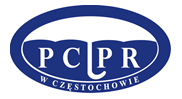 Częstochowa, luty 2016 r.Zadania powiatu w zakresie wspierania rodziny i systemu pieczy zastępczej realizowano na podstawie ustawy z dnia 09 czerwca 2011 roku o wspieraniu rodziny i systemie pieczy zastępczej (j.t Dz. U. z 2015 r., poz. 332 z późn. zm.)ZADANIA WŁASNE POWIATU (ART. 180)Opracowanie i realizacja 3 – letnich powiatowych programów dotyczących rozwoju pieczy zastępczej, zawierających między innymi coroczny limit rodzin zastępczych zawodowych.Powiatowy Program Rozwoju Pieczy Zastępczej na lata 2015-2017 został opracowany 
i przyjęty uchwałą Rady Powiatu w Częstochowie Nr VII/52/2015 z dnia 26 maja 2015 roku.Celem głównym programu jest  tworzenie i wspieranie form pieczy zastępczej na lata 2015 – 2017.  Cele szczegółowe obejmują:Promowanie  i rozwój form rodzicielstwa zastępczego.Zapewnienie opieki  i wychowania dzieciom pozbawionym częściowo lub całkowicie  opieki rodziców.Systematyczne wsparcie rodzin zastępczych funkcjonujących na terenie powiatu.  Zapewnienie instytucjonalnej pieczy zastępczej w ramach działalności placówek opiekuńczo-wychowawczych funkcjonujących na terenie powiatu częstochowskiegoZapewnienie pomocy i wsparcia usamodzielnianym wychowankom pieczy zastępczej.Zapewnienie dzieciom pieczy zastępczej w rodzinach zastępczych, rodzinnych domach dziecka  oraz w placówkach opiekuńczo – wychowawczych.W okresie od 01.01.2015 r. do 31.12.2015 r. na terenie Powiatu Częstochowskiego funkcjonowało łącznie 107 rodzin zastępczych (38 rodzin niezawodowych, 68 rodzin spokrewnionych i 1 rodzina zawodowa (utworzona z dniem  01.02.2015 r.)), w których umieszczonych było 154 dzieci (w tym 5 dzieci do 3 r.ż.). Funkcjonowało także 15 rodzin, którym Sąd powierzył pieczę nad 19 dzieci na czas toczącego się postępowania (z czego 5 rodzin zostało ustanowionych docelowo rodzinami zastępczym - co zostało ujęte w ogólnej liczbie rodzin, 
2 powierzenia pieczy zostały zawiązane w 2014 r. i obowiązywały także w 2015 r., 2 powierzenia pieczy zastały ustanowione dodatkowo w funkcjonujących już rodzinach).	Wszystkie dzieci, które czasowo pozbawione są opieki ze strony rodziców biologicznych mają zapewnione miejsce w rodzinnej lub instytucjonalnej pieczy zastępczej. W przypadku niemożliwości wykonania postanowienia Sądu i umieszczenia dziecka na terenie powiatu częstochowskiego, podejmowane są działania dot. zapewnienia pieczy zastępczej na terenie innych powiatów,
 w 2015 roku umieszczono 2 dzieci w instytucjonalnej pieczy zastępczej na terenie innych powiatów.Organizowanie wsparcia osobom usamodzielnianym opuszczającym rodziny zastępcze, rodzinne domy dziecka oraz placówki opiekuńczo – wychowawcze i regionalne placówki opiekuńczo – terapeutyczne, przez wspieranie procesu usamodzielnienia.  W 2015 roku pomocą i wsparciem  pracowników socjalnych objętych było łącznie 
100 pełnoletnich wychowanków, w tym:- 74 z rodzin zastępczych, - 26 z placówek opiekuńczo – wychowawczych.W okresie od 01.01.2015 r. do 31.12.2015 r. pracę z usamodzielnianymi wychowankami prowadziło 3 pracowników socjalnych.W trakcie wykonywanych obowiązków pracownicy na bieżąco udzielali wsparcia  wychowankom rodzinnych i instytucjonalnych form pieczy zastępczej,  poprzez informowanie o procedurach dot. przyznawania pomocy pieniężnej na kontynuowanie nauki,  na zagospodarowanie oraz usamodzielnienie, pomoc w wyborze opiekuna usamodzielnienia i opracowaniu Indywidualnych Programów Usamodzielnienia (opracowano 20 Indywidualnych Programów Usamodzielnienia 
w 2015 r.) oraz modyfikacji IPU (w 2015 r. opracowano 61 modyfikacji lub oceny IPU). Informowano także o procedurach związanych z wnioskowaniem o przyznanie mieszkania z terenu gminy 
i pomagano w ich dopełnieniu. Podczas pracy terenowej przeprowadzone zostały 64 wywiady środowiskowe, motywowano wychowanków do kontynuowania nauki i utrzymywania prawidłowej frekwencji na zajęciach, a także do poprawy sytuacji materialnej m.in. przez poszukiwanie pracy zarobkowej.	Poniższa tabela przedstawia szczegółowe dane dotyczące współpracy z pełnoletnimi wychowankami rodzinnych i instytucjonalnych form pieczy zastępczej.Tab. 1 - Narzędzia współpracy z pełnoletnimi wychowankami:Tworzenie warunków do powstania i działania rodzin zastępczych, rodzinnych domów dziecka i rodzin pomocowych. Nabór na szkolenie dla kandydatów do pełnienia funkcji rodziny zastępczej niezawodowej został ogłoszony na stronie internetowej PCPR. W trakcie roku na bieżąco udzielano zainteresowanym osobom informacji na temat procedury ustanawiania rodzin zastępczych. Informacja o potrzebie  rozwoju rodzinnej pieczy zastępczej zamieszczona została także w bezpłatnym biuletynie informacyjnym Starostwa Powiatowego w Częstochowie „Częstochowskie Wieści Powiatowe” nr 69 lipiec/sierpień 2015 r. W dniu 30.08.2015 r. pracownicy Zespołu ds. Pieczy Zastępczej promowali ideę rodzicielstwa zastępczego podczas Dożynek Powiatowych w Lelowie. W 2015 r. zaprojektowano aktualną ulotkę informacyjną dotyczącą rodzicielstwa zastępczego, która została wydrukowana w ilości 2 000 szt. i jest wykorzystywana w działaniach promocyjnych.	W ubiegłym roku zgłosiło się 14 rodzin kandydujących na rodzinę zastępczą niezawodową.  Na szkolenie zakwalifikowanych zostało 7 rodzin. 4 rodziny złożyły rezygnację w trakcie prowadzonej procedury kwalifikacyjnej, 3 rodziny nie zostały zakwalifikowane do udziału 
w szkoleniu. 	Przeprowadzono łącznie 122 wizyty w miejscu zamieszkania kandydatów do pełnienia funkcji rodziny zastępczej (niezawodowej: 14 rodzin 19 osób, spokrewnionej: 12 rodzin, 15 osób – łącznie 26 rodzin, 34 osoby), w tym 76 wizyt z psychologiem w celu obserwacji relacji panujących w rodzinie 
i obserwacji funkcjonowania kandydatów w sprzyjającej atmosferze domu rodzinnego. Podczas wstępnej rozmowy z kandydatami oraz w trakcie wywiadu środowiskowego przeprowadzanego w miejscu zamieszkania rodziny, dokonywano analizy sytuacji osobistej, rodzinnej i majątkowej kandydatów. Narzędziem przydatnym do ww. analizy był formularz: Karta Sytuacji Kandydatów na Rodzinę Zastępczą. Następnie zebrano od ośrodków pomocy społecznej, komisariatów policji i szkół i pracodawców opinie dotyczące kandydatów. Kandydaci do pełnienia funkcji niezawodowej rodziny zastępczej zostali poddani psychologicznym badaniom testowym oraz odbyli rozmowy indywidualne z psychologiem w siedzibie Powiatowego Centrum Pomocy Rodzinie w Częstochowie.  Z 26 rodzinami (kandydatami na niezawodową i spokrewnioną rodzinę zastępczą) opracowano Kartę Sytuacji Kandydatów na Rodzinę Zastępczą w celu wydania o nich opinii na potrzeby własne lub zlecenie Sądu.W dniu 12.05.2015 r. odbyło się spotkanie mające na celu dokonanie kwalifikacji kandydatów  do pełnienia funkcji niezawodowej rodziny zastępczej do udziału w szkoleniu. 
W spotkaniu udział wzięli pracownicy Powiatowego Centrum Pomocy Rodzinie w Częstochowie, którzy dokonali podsumowania zgromadzonych informacji na temat sytuacji materialnej i bytowej rodzin kandydatów. Na spotkaniu omówiono sytuację 4 rodzin, 3 rodziny zostały zakwalifikowane do udziału w szkoleniu, 1 rodzina nie otrzymała kwalifikacji do udziału w szkoleniu.W dniu 03.12.2015 r. odbyło się drugie spotkanie mające na celu dokonanie kwalifikacji 
5 rodzin kandydatów do pełnienia funkcji niezawodowych rodzin zastępczych. 4 rodziny otrzymały kwalifikację  do udziału w szkoleniu, 1 kwalifikacji odmówiono ze wskazaniem do pracy terapeutycznej.   W dniu 11.12.2015 r. odbyło się trzecie spotkanie mające na celu dokonanie kwalifikacji kandydatów do pełnienia funkcji rodziny zastępczej zawodowej. Na spotkaniu omówiono sytuację 
1 rodziny , która otrzymała kwalifikację na w/w szkolenie.W 2015 roku odbyły się dwie edycje szkolenia dla kandydatów do pełnienia funkcji niezawodowej rodziny zastępczej.Pierwsza w terminie od 28.05.2015 r. do 14.09.2015 r. W tym okresie odbyło się osiem spotkań (pięć 6-godzinnych, jedno 8-godzinne i dwa 4-godzinne) oraz 10-godzinne praktyki 
w placówkach opiekuńczo-wychowawczych funkcjonujących na terenie powiatu. W szkoleniu uczestniczyło 6 kandydatów (2 małżeństwa i 2 osoby stanu wolnego).Druga edycja szkoleniowa miała miejsce w terminie od 14.12.2015 r. do 17.12.2015 r. 
W ramach szkolenia odbyły się 4 dwunasto godzinne spotkania (harmonogram ustalony 
i zgodny z potrzebami uczestników szkolenia). W miesiącu styczniu 2016 r. kandydaci 
w ramach szkolenia odbędą także 10-cio godzinne praktyki w placówkach opiekuńczo-wychowawczych funkcjonujących na terenie powiatu. W szkoleniu uczestniczyły 4 osoby 
(1 małżeństwo i 2 osoby samotne).	W/w szkolenia prowadzone były przez 8 pracowników ZdsPZ na podstawie autorskiego programu szkoleń dla kandydatów do pełnienia funkcji niezawodowej rodziny zastępczej, opracowanego przez Powiatowe Centrum Pomocy Rodzinie w Częstochowie, zatwierdzonego przez Ministra Pracy i Polityki Społecznej, decyzją Nr 17/2014/RZ z dnia 27 maja 2014 r. w wymiarze 56 godzin zegarowych (w przypadku bloku dla kandydatów do pełnienia funkcji niezawodowej rodziny zastępczej). W dniu 20.10.2015 r. odbyło się spotkanie mające na celu dokonanie kwalifikacji kandydatów do pełnienia funkcji rodzin zastępczych niezawodowych, którzy od 28.05.2015 r. 
do 14.09.2015 r.  brali udział w szkoleniu. W spotkaniu udział wzięli: Dyrektor oraz pracownicy PCPR 
w Częstochowie, Dyrektor Placówki Opiekuńczo Wychowawczej w Chorzenicach i przedstawiciele Domu Dziecka w Blachowni oraz przedstawiciel Częstochowskiego Centrum Wsparcia Rodziny. Na spotkaniu omówiono sytuację 4 rodzin, wszystkie otrzymały kwalifikację do pełnienia funkcji rodziny zastępczej niezawodowej.	Rodziny zastępcze funkcjonujące na terenie powiatu w 2015 roku objęte były pomocą 
i wsparciem 3 koordynatorów rodzinnej pieczy zastępczej, 3 pracowników socjalnych oraz 
2 psychologów.Z każdą rodziną zastępczą opracowywano dokumentację zawierającą aktualną sytuację 
i problemy rodzin i dzieci. W 2015 roku opracowano we współpracy z rodzinami zastępczymi 
10 Planów Pomocy Dzieciom (dla dzieci umieszczonych w 2015 roku w rodzinnej pieczy zastępczej). W przypadku pozostałych dzieci nie zachodziły przesłanki do modyfikacji planów pomocy.Pracownicy socjalni oraz koordynatorzy rodzinnej pieczy zastępczej udzielają pomocy
 i wparcia w bieżących trudnościach i problemach rodzin zastępczych, m.in. problemów wychowawczych, szkolnych, dot. kontaktów z rodzicami biologicznymi, problemów 
w relacjach pomiędzy poszczególnymi członkami rodziny. 	Koordynatorzy rodzinnej pieczy zastępczej oraz pracownicy socjalni systematycznie odwiedzali rodziny zastępcze. W ciągu roku odbyło się łącznie 2 181 odwiedzin w miejscu zamieszkania rodzin zastępczych, miały również miejsce wizyty u pełnoletnich wychowanków rodzinnej i instytucjonalnej pieczy zastępczej. Rodziny zastępcze mogą również skorzystać 
z konsultacji indywidualnych z psychologiem oraz brać udział w spotkaniach grup wsparcia dla rodzin zastępczych.	W 2015 r. pracownicy Z ds.PZ przy wykonywaniu swoich obowiązków służbowych pracowali na dwie zmiany: w godzinach od 7.30 do 15.30 i od 12.00 do 20.00. Samodzielnie prowadzili dwa samochody służbowe w ramach powierzonych im obowiązków. Liczba godzin użytkowania samochodów służbowych w 2015 r. ogółem wyniosła 3 765 godz. 40 min. Co w przeliczeniu daje 470 roboczodni i 5 godz. 45 min.           Prowadzenie placówek opiekuńczo-wychowawczych oraz placówek wsparcia dziennego 
o zasięgu ponadgminnym.W 2014 r. rozpoczęto prace mające na celu dostosowanie placówek opiekuńczo wychowawczych do wymogów ustawy z dnia 9 czerwca 2011 r. o wspieraniu rodziny i systemie pieczy zastępczej. Na podstawie podjętych przez Radę Powiatu w Częstochowie  w dniu 
25.09.2014 r. uchwał oraz decyzji Wojewody Śląskiego zezwalających na prowadzenie ww. Placówek wydanych w dniu 29.12.2014 r. z dniem 1 stycznia 2015 r. rozpoczęły swoją działalność dwa centra administracyjne obsługi placówek opiekuńczo-wychowawczych i trzy nowe placówki opiekuńczo-wychowawcze.Od dnia 01.01.2015 r. w Powiecie Częstochowskim funkcjonuje 5 placówek opiekuńczo-wychowawczych, zapewniających dzieciom i młodzieży pozbawionym trwale lub okresowo opieki rodziny – opiekę i wychowanie, odpowiednie warunki rozwoju, przygotowanie do samodzielnego życia tj.:Placówka Opiekuńczo - Wychowawcza w Blachowni typu socjalizacyjnego – 18 miejsc (w tym wg. st. na dzień 31.12.2015 roku 2 wychowanków pochodzących z terenu powiatu częstochowskiego). W skład Placówki Opiekuńczo – Wychowawczej w Blachowni wchodzą:Mieszkanie dla Dzieci Nr 1 w Blachowni 	(6 miejsc)Mieszkanie dla Dzieci Nr 2 w Blachowni 	(6 miejsc)Mieszkanie dla Dzieci Nr 3 w Blachowni 	(6 miejsc)	Miesięczny koszt utrzymania dziecka w Placówce Opiekuńczo – Wychowawczej w Blachowni 
w 2015 roku stanowił kwotę 4 006 zł 77 gr i został ogłoszony w Dzienniku Urzędowym Województwa Śląskiego z dnia 16 lutego 2015 r. pod pozycją 827. Obowiązuje od 1 marca 
2015 r. Dom dla Dzieci „Skałka” w Częstochowie typu socjalizacyjnego i interwencyjnego – 14 miejsc 
(w tym wg. st. na dzień 31.12.2015 roku 4 wychowanków pochodzących z terenu powiatu częstochowskiego).Miesięczny koszt utrzymania dziecka w Domu dla Dzieci „Skałka” w Częstochowie  w 2015 roku stanowił kwotę 4 048 zł 04 gr i został ogłoszony w Dzienniku Urzędowym Województwa Śląskiego z dnia 18 marca 2015 r. pod pozycją 1620. Dom dla Dzieci „Sosenka” w Częstochowie typu socjalizacyjnego i interwencyjnego – 14 miejsc (w tym wg. st. na dzień 31.12.2015 roku 5 wychowanków pochodzących z terenu powiatu częstochowskiego).Miesięczny koszt utrzymania dziecka w Domu dla Dzieci „Sosenka” w Częstochowie  w 2015 roku stanowił kwotę 4 048 zł 04 gr i został ogłoszony w Dzienniku Urzędowym Województwa Śląskiego z dnia 18 marca 2015 r. pod pozycją 1622. Wspólną obsługę ekonomiczno-administracyjną ww. placówek opiekuńczo-wychowawczych zapewnia Centrum Administracyjne Obsługi Placówek Opiekuńczo-Wychowawczych w Blachowni.Dom Dziecka w Chorzenicach typu socjalizacyjnego i interwencyjnego – 30 miejsc (w tym wg. st. na dzień 31.12.2015 roku 14 wychowanków pochodzących z terenu powiatu częstochowskiego).Miesięczny koszt utrzymania dziecka w Domu Dziecka w Chorzenicach w 2015 roku stanowił kwotę 4 042 zł 87 gr. i został ogłoszony w Dzienniku Urzędowym Województwa Śląskiego 
z dnia 16 lutego 2015 r. pod pozycją 828. Obowiązuje od 1 marca 2015 r.	Dom dla Dzieci „Słoneczny” w Chorzenicach typu socjalizacyjnego – 14 miejsc (w tym wg. st. na dzień 31.12.2015 roku  6 wychowanków pochodzących z terenu powiatu częstochowskiego).	Miesięczny koszt utrzymania dziecka w Domu dla Dzieci „Słoneczny” w Chorzenicach w 2015 roku stanowił kwotę 4 014 zł 23 gr. i został ogłoszony w Dzienniku Urzędowym Województwa Śląskiego z dnia 18 marca 2015 r. pod pozycją 1621.	Wspólną obsługę ekonomiczno-administracyjną ww. placówek opiekuńczo-wychowawczych zapewnia Centrum Administracyjne Obsługi Placówek Opiekuńczo-Wychowawczych w Chorzenicach.		Łącznie na dzień 31.12.2015 r. w placówkach opiekuńczo-wychowawczych przebywało 
31 wychowanków z powiatu częstochowskiego.Wpłynęło 267 spraw dotyczących skierowania do placówek opiekuńczo – wychowawczych: 14 przypadków, które dotyczyły dzieci pochodzących z terenu powiatu częstochowskiego, załatwiono w następujący sposób:wydano 6 skierowań do prowadzonych przez Powiat placówek opiekuńczo – wychowawczych – w tym:4 do Domu Dziecka w Chorzenicach (2 umieszczenia interwencyjne, w 1 przypadku skierowanie o umieszczeniu dziecka nie zostało zrealizowane z uwagi na odmowę oddania dziecka przez matkę i doprowadzenia do placówki – sprawa w toku),1 do Domu dla Dzieci „Słoneczny” w Chorzenicach (1 umieszczenie interwencyjne)1 do Domu dla Dzieci „Sosenka” w Częstochowie,w 1 przypadku uzgodniono możliwość skierowania dziecka do Wielofunkcyjnej Placówki Opiekuńczo-Wychowawczej „Wiosna” w Krzydlinie Małej (w wieku: 1 rok i 3 m-ce),w 2 przypadkach uzgodniono interwencyjne umieszczenie dzieci w Domu Małych Dzieci 
w Częstochowie (w wieku: 1 rok i 5 m-cy oraz 3 m-ce  - po 6 dniach przeniesienie 
do rodzinnej pieczy zastępczej),w 1 przypadku uzgodniono możliwość skierowania niemowlęcia (w wieku 3 m-cy) 
do Interwencyjnego Ośrodka Preadopcyjnego w Gliwicach,w 3 przypadkach przed wydaniem skierowania do placówki opiekuńczo-wychowawczej Sąd zmienił postanowienie i w miejsce umieszczenia małoletnich dzieci w instytucjonalnej pieczy zastępczej postanowił umieścić dzieci w rodzinnej formie pieczy zastępczej,w 1 przypadku Sąd zmienił zarządzenia opiekuńcze wobec małoletniego dziecka i w miejsce umieszczenia w instytucjonalnej pieczy zastępczej postanowił umieścić dziecko w zakładzie pielęgnacyjno-opiekuńczym253 sprawy dotyczące dzieci z terenu innych powiatów, załatwiono w następujący sposób:wydano 24 skierowania do prowadzonych przez Powiat placówek opiekuńczo – wychowawczych, w tym:7 do Placówki Opiekuńczo-Wychowawczej w Blachowni, 7 do Domu dla Dzieci „Sosenka” w Częstochowie (w jednym przypadku umieszczenie interwencyjne, w jednym przypadku skierowanie o umieszczeniu dziecka nie zostało zrealizowane z uwagi na prośbę powiatu o anulowanie skierowania z powodu umieszczenia dziecka w innej placówce), 6 do Domu dla Dzieci „Skałka” w Częstochowie (2 skierowania nie zostały zrealizowane 
 - jedno z uwagi na rezygnację powiatu z umieszczenia dziecka w placówce, drugie 
z uwagi na nieudane próby umieszczenia dziecka w placówce), 1 do Domu Dziecka w Chorzenicach (1 umieszczenie interwencyjne)3 do Domu dla Dzieci „Słoneczny” w Chorzenicach (w jednym przypadku skierowanie 
o umieszczeniu dziecka nie zostało zrealizowane z uwagi na wydane przez Sąd postanowienie o zawieszeniu umieszczenia dziecka w placówce).w 137 przypadkach odmówiono skierowania, w tym:63 z uwagi na brak miejsc w placówkach,18 z uwagi na brak miejsc w placówkach dla dwójki rodzeństwa,24 z uwagi na brak miejsc w placówkach dla trójki rodzeństwa,16 z uwagi na brak miejsc w placówkach dla czwórki rodzeństwa,10 z uwagi na brak miejsc w placówkach dla pięciorga rodzeństwa,6 z uwagi na brak miejsc w placówkach dla sześciorga rodzeństwa,18 spraw pozostało bez rozpoznania z uwagi na nie uzupełnienie dokumentacji przez inne powiaty, w 17 sytuacjach w toku sprawy, powiat zrezygnował z umieszczenia dziecka, w 3 przypadkach sprawa została przekazana do załatwienia zgodnie z kompetencjami do właściwego powiatu, w 53 przypadkach odmówiono skierowania, w tym:w 6 z uwagi na brak możliwości zapewnienia właściwej opieki dla dziecka (niepełnosprawność ruchowa, zespół Cornelli de lange,  wada wzroku, zaburzenia emocji i zachowania, padaczka, Zespół Aspergera, schizofrenia dziecięca),  w 1 przypadku z uwagi na brak specjalistycznej placówki przeznaczonej dla dzieci 
z dysfunkcjami intelektualnymi,w 8 przypadkach z uwagi na brak placówki typu specjalistyczno-terapeutycznego,w 2 przypadkach z uwagi na brak placówki typu rodzinnego,w 35 przypadkach z uwagi na brak placówki przeznaczonej dla małych dzieci do 3 roku życia,w 1 przypadku z uwagi na brak placówki dostosowanej do przyjęcia małoletnich matek 
z dziećmi,w 1 przypadku Powiat zwrócił się do PCPR o zawarcie stałego porozumienia w sprawie zapewnienia miejsc interwencyjnych dla dzieci powyżej 10 roku życia, wymagających natychmiastowego zapewnienia opieki. PCPR w Częstochowie odmówił zawarcia porozumienia w tym zakresie.Ponadto z uwagi na fakt, iż od dnia 01.01.2015 r. swoją działalność rozpoczęły 3 nowe placówki opiekuńczo-wychowawcze tj. Dom dla Dzieci „Słoneczny” w Chorzenicach, Dom dla Dzieci „Skałka” w Częstochowie, Dom dla Dzieci „Sosenka” w Częstochowie wydano 36 skierowań 
w sprawie umieszczenia w placówce opiekuńczo-wychowawczej małoletnich dzieci wobec których 
w dalszym ciągu nie ustały przyczyny umieszczenia w placówce (w tym dla 14 dzieci z terenu powiatu częstochowskiego). 	Jednocześnie 4 pełnoletnim wychowankom (w tym 3 z terenu powiatu częstochowskiego) 
w przypadku których dalszy pobyt w placówce był zasadny przekazano pisma informujące o nowo wyodrębnionych placówkach opiekuńczo-wychowawczych w których nadal przebywają.  W ciągu roku 21 wychowanków opuściło placówki powiatu częstochowskiego (8 - Placówkę Opiekuńczo-Wychowawczą w Blachowni, 4 – Dom dla Dzieci „Sosenka” w Częstochowie, 3 – Dom dla Dzieci „Skałka” w Częstochowie, 3 - Dom Dziecka w Chorzenicach i 3 – Dom dla Dzieci „Słoneczny” w Chorzenicach), w tym:4 dzieci zostało umieszczonych w rodzinach zastępczych ( w tym 1 wychowanek z terenu powiatu częstochowskiego),3 dzieci z terenu innych powiatów zostało umieszczonych w rodzinie adopcyjnej, 4 dzieci wróciło do rodziny biologicznej ( w tym 1 wychowanka z terenu powiatu częstochowskiego), 5 pełnoletnich wychowanków usamodzielniło się (w tym 1 wychowanek z terenu powiatu częstochowskiego),1 dziecko pochodzące z terenu innego powiatu na podstawie skierowania wydanego przez właściwy samorząd zostało umieszczone w placówce opiekuńczo-wychowawczej 
w innym powiecie,3 pełnoletnich wychowanków zostało skreślonych przez dyrektora Centrum z listy wychowanków z uwagi na nieprzestrzeganie regulaminu placówki (w tym 2 z terenu powiatu częstochowskiego),1 pełnoletnia wychowanka z terenu innego powiatu została umieszczona w domu pomocy społecznej.Pracownicy PCPR wzięli udział w posiedzeniach Stałych Zespołów ds. Okresowej Oceny Sytuacji Dziecka, które odbyły się:w Domu Dziecka w Chorzenicach w dniach: 27.01.2015 r., 26.02.2015 r., 21.04.2015 r., 18.06.2015 r., 14.12.2015 r., w Domu dla Dzieci „Słoneczny” w Chorzenicach w dniach: 20.05.2015 r., 02.12.2015 r.,w Centrum Administracyjnym Obsługi Placówek Opiekuńczo-Wychowawczych w Blachowni w dniu: 18.03.2015 r.,w Placówce Opiekuńczo – Wychowawczej w Blachowni w dniach: 03.06.2015 r., 
03.08.2015 r., 12.10.2015 r., 16.11.2015 r., 02.12.2015 r.,w Domu dla Dzieci „Skałka” w Częstochowie w dniach: 08.06.2015 r., 12.10.2015 r., 16.11.2015 r., 07.12.2015 r.,w Domu dla Dzieci „Sosenka” w Częstochowie w dniach: 08.06.2015 r., 25.06.2015 r., 03.08.2015 r., 16.11.2015 r., 07.12.2015 r.Przeprowadzono 6 kontroli w placówkach opiekuńczo-wychowawczych oraz centrach administracyjnych do obsługi placówek  :Dwie kontrole w Domu Dziecka w Chorzenicach:A. w dniu 13.04.2015 r. przeprowadzono kontrolę doraźną mającą na celu bezpośrednią obserwację i sprawdzenie:- zgodności grafiku dyżurów z faktyczną obecnością w pracy, sposób dokumentowania obecności 
   w pracy przez pracowników,- czystości pomieszczeń,- sposobu opieki nad wychowankami sprawowanej przez kadrę Domu (sposób komunikowania się, ubiór dzieci, obserwacja rodzaju zajęć prowadzonych przez kadrę w trakcie wizyty).  Po dokonaniu czynności kontrolnych sporządzono protokół oraz wydano zalecenia pokontrolne mające na celu wyeliminowanie stwierdzonych nieprawidłowości.B. w dniach 19.05 -27.05.2015 r. przeprowadzono kontrolę problemową, której przedmiotem było sprawdzenie:-  wewnętrznych aktów prawnych regulujących pracę Domu,- dokumentacji kadrowej dotyczącej ustalenia zakresów obowiązków i uprawnień pracowników oraz kwalifikacji zawodowych pracowników,- realizacji zaleceń pokontrolnych z kontroli przeprowadzonej w dniach 28.05 – 03.06.2014 r. Po dokonaniu czynności kontrolnych sporządzono protokół oraz wydano zalecenia pokontrolne mające na celu wyeliminowanie stwierdzonych nieprawidłowości.Dwie kontrole w Domu dla Dzieci „Słoneczny” w Chorzenicach:A. w dniu 13.04.2015 r. przeprowadzono kontrolę doraźną mającą na celu bezpośrednią obserwację i sprawdzenie:- zgodności grafiku dyżurów z faktyczną obecnością w pracy, sposób dokumentowania obecności 
   w pracy przez pracowników,- czystości pomieszczeń,- sposobu opieki nad wychowankami sprawowanej przez kadrę Domu (sposób komunikowania się, ubiór dzieci, obserwacja rodzaju zajęć prowadzonych przez kadrę w trakcie wizyty)  Po dokonaniu czynności kontrolnych sporządzono protokół oraz wydano zalecenia pokontrolne mające na celu wyeliminowanie stwierdzonych nieprawidłowości.B. w dniach 19.05 – 27.05.2015 r. przeprowadzono kontrolę problemową, której przedmiotem było sprawdzenie:-  wewnętrznych aktów prawnych regulujących pracę Domu,- dokumentacji kadrowej dotyczącej ustalenia zakresów obowiązków i uprawnień pracowników, kwalifikacji zawodowych pracowników.Po dokonaniu czynności kontrolnych sporządzono protokół. Nie stwierdzono nieprawidłowości. Ponadto podczas kontroli doraźnych przeprowadzonych w dniu 13.04.2015 r. sprawdzono również Centrum Administracyjne  Obsługi Placówek Opiekuńczo-Wychowawczych w Chorzenicach 
w zakresie objętym kontrolą.Jedną kontrolę doraźną w Placówce Opiekuńczo-Wychowawczej w Blachowni w dniu 
13.04.2015 r. mającą na celu bezpośrednią obserwację i sprawdzenie:-zgodności grafiku dyżurów z faktyczną obecnością w pracy, sposób dokumentowania obecności 
  w pracy przez pracowników,- czystości pomieszczeń,- sposobu opieki nad wychowankami sprawowanej przez kadrę Domu (sposób komunikowania się, ubiór dzieci, obserwacja rodzaju zajęć prowadzonych przez kadrę w trakcie wizyty).  Po dokonaniu czynności kontrolnych sporządzono protokół. W toku czynności kontrolnych nie stwierdzono nieprawidłowości.  Jedną kontrolę doraźną w Domu dla Dzieci „Sosenka” w Częstochowie w dniu 13.04.2015 r. mającą na celu bezpośrednią obserwację i sprawdzenie:-zgodności grafiku dyżurów z faktyczną obecnością w pracy, sposób dokumentowania obecności 
   w pracy przez pracowników,- czystości pomieszczeń,- sposobu opieki nad wychowankami sprawowanej przez kadrę Domu (sposób komunikowania się, ubiór dzieci, obserwacja rodzaju zajęć prowadzonych przez kadrę w trakcie wizyty).  Po dokonaniu czynności kontrolnych sporządzono protokół. W toku czynności kontrolnych nie stwierdzono nieprawidłowości. Ponadto podczas ww. kontroli sprawdzono również Centrum Administracyjne  Obsługi Placówek Opiekuńczo-Wychowawczych w Blachowni w zakresie objętym kontrolą.Jednocześnie w trakcie wizyt związanych z organizowanymi w placówkach opiekuńczo – wychowawczych uroczystościami (np. m.in.: spotkania Wielkanocne, obchody Dnia Dziecka, zabawa andrzejkowa, spotkania wigilijne) a także posiedzeniami stałego zespołu ds. okresowej oceny sytuacji dziecka w placówce, pracownicy PCPR w Częstochowie mieli możliwość obserwacji pracy kadry placówek i centrów w szczególności sposobu sprawowania opieki nad dziećmi, stosunku kadry do wychowanków, czystości pomieszczeń oraz organizacji uroczystości.Sprawowanie kontroli nad rodzinami zastępczymi.Zgodnie z art. 38b ust. 1 i ust. 2 ustawy o wspieraniu rodziny i systemie pieczy zastępczej  Zarząd Powiatu sprawuje kontrolę nad rodzinami zastępczymi, może w tym celu upoważnić pisemnie m.in. kierownika jednostki organizacyjnej powiatu.Uchwałą Nr 737/2014 z dnia 24.09.2014 r. Zarząd Powiatu w Częstochowie  udzielił upoważnienia Dyrektorowi Powiatowego Centrum  Pomocy Rodzinie w Częstochowie 
do sprawowania kontroli nad rodzinami zastępczymi oraz prowadzącymi rodzinne domy dziecka.W 2015 roku przeprowadzono kontrole w 5 rodzinach zastępczych (3 niezawodowych 
i 2 spokrewnionych z dzieckiem).  Kontrola prowadzona była przez dwóch  pracowników Zespołu 
ds. Pieczy Zastępczej posiadających stosowne upoważnienie wydane przez Dyrektora PCPR.W wyniku przeprowadzonych kontroli sporządzono protokoły i wystąpienia pokontrolne wraz 
z zaleceniami do realizacji przez skontrolowane rodziny. We wszystkich przypadkach wyniki kontroli były pozytywne. Na dzień prowadzenia kontroli 
w żadnej z kontrolowanych rodzin nie stwierdzono sytuacji wykluczających pełnienie funkcji rodziny zastępczej.Organizowanie szkoleń dla rodzin zastępczych, prowadzących rodzinne domy dziecka 
i dyrektorów placówek opiekuńczo – wychowawczych typu rodzinnego oraz kandydatów do pełnienia funkcji rodziny zastępczej, prowadzenia rodzinnego domu dziecka lub pełnienia funkcji dyrektora placówki opiekuńczo – wychowawczej typu rodzinnego. W dniu 16.03.2015 r. odbyło się szkolenie dla kandydatów do pełnienia funkcji spokrewnionej rodziny zastępczej oraz rodzin zastępczych. Uczestniczyły w nim 2 rodziny kandydatów (3 osoby) oraz 2 rodziny zastępcze spokrewnione (2 osoby). Szkolenie obejmowało zagadnienia: podstawy funkcjonowania rodzin zastępczych w oparciu o zapisy ustawy z dnia 9 czerwca 2011 roku 
o wspieraniu rodziny i systemie pieczy zastępczej oraz nabywanie i  doskonalenie umiejętności wychowawczych i komunikacyjnych.Rodziny zastępcze nie zgłaszały indywidualnych potrzeb w zakresie ewentualnych szkoleń. Rozeznanie w powyższym zakresie prowadzą pracownicy współpracujący z rodzinami zastępczymi.Z uwagi na brak inicjatywy szkoleniowej ze strony samych rodzin zastępczych w 2016 roku zostanie sporządzona przez pracowników Z ds. PZ i zaproponowana rodzinom oferta szkoleniowa.Organizowanie wsparcia dla rodzinnej pieczy zastępczej w szczególności poprzez tworzenie warunków do powstania grup wsparcia oraz specjalistycznego poradnictwa. Do udziału w grupach wsparcia zapraszane są wszystkie rodziny zastępcze, następnie zainteresowane rodziny zapisywane są do konkretnej grupy w zależności od występujących problemów lub rodzaju rodziny zastępczej (niezawodowa/spokrewniona).W 2015 r. prowadzono 3 grupy wsparcia w których uczestniczyło 35 osób. Odbyło się łącznie 25 spotkań, przeciętnie raz w miesiącu po dwie godziny. Liczba uczestników w poszczególnych grupach wsparcia:•	I grupa  - 9 osób z rodzin zastępczych spokrewnionych (8 spotkań)•	II grupa  - 13 osób z rodzin zastępczych spokrewnionych (8 spotkań)•	III grupa – 13 osób z rodzin zastępczych niezawodowych (9 spotkań)Spotkania grup wsparcia miały charakter szkoleniowy i psychoedukacyjny w obszarze:•	doskonalenia umiejętności wychowawczych,•	radzenia sobie z trudnymi zachowaniami u dzieci,•	problemów dzieci pochodzących z rodzin patologicznych,•	trudności edukacyjnych dzieci.     W 2015 r. przeprowadzono również 4 spotkania grupy wsparcia dla młodzieży, w której uczestniczyło 8 wychowanków.Na terenie powiatu nie funkcjonują rodziny pomocowe. Rodziny zastępcze nie zgłaszały potrzeby tej formy wsparcia.Poradnictwo i terapia dla rodzin zastępczych, ich dzieci oraz dzieci umieszczonych w pieczy zastępczej prowadzone są przez psychologa.	Przeprowadzono łącznie 114 konsultacji indywidualnych.Indywidualna pomoc psychologiczna rodzinom zastępczym realizowana była w zakresie:•	diagnozy psychologicznej problemów rodzinnych i wychowawczych występujących 
             w rodzinach•	poradnictwa i działania terapeutycznego dot. w/w problemów•	psychoedukacji i poradnictwa w zakresie zaburzeń emocjonalnych i zaburzeń zachowania występujących u dzieci.	Ponadto psycholodzy wydali 56 opinii psychologicznych, w tym:- 26 dla kandydatów do pełnienia funkcji rodziny zastępczej (w zależności od potrzeb opinia wydawana była indywidualnie dla kandydata lub wspólnie dla małżeństw),- 27 dla osób pełniących funkcję rodziny zastępczej niezawodowej.Wyznaczanie organizatora rodzinnej pieczy zastępczej.Zgodnie z art. 76 ust. 1 i ust. 2 ustawy z dnia 09 czerwca 2011 r. o wspieraniu rodziny 
i systemie pieczy zastępczej organizatorem rodzinnej pieczy zastępczej jest wyznaczona przez starostę jednostka organizacyjna powiatu lub podmiot któremu starosta zlecił realizację tego zadania. W przypadku gdy wyznaczoną jednostką organizacyjną jest powiatowe centrum pomocy rodzinie, w centrum tym tworzy się zespół do spraw pieczy zastępczej.  Zadania organizatora rodzinnej pieczy zastępczej w powiecie częstochowskim zgodnie 
z zarządzeniem Starosty Częstochowskiego Nr 31/2011 z dnia 6 października 2011 r. realizuje Powiatowe Centrum Pomocy Rodzinie w Częstochowie, w którym utworzono Zespół ds. Pieczy Zastępczej.	Sprawozdanie z efektów pracy Organizatora Rodzinnej Pieczy Zastępczej przedstawiane Staroście i Radzie Powiatu stanowi odrębny dokument. Zapewnienie przyjętemu do pieczy zastępczej dziecku niezbędnych badań lekarskich.Realizując niniejsze zadanie, motywowano rodziny zastępcze do przeprowadzania zleconych badań i konsultacji u lekarzy specjalistów (np. endokrynologa, kardiologa, alergologa, laryngologa, okulisty, ginekologa, internisty). W razie potrzeby sugerowano konieczność odbycia konsultacji z psychologiem, pedagogiem szkolnym, specjalistami poradni psychologiczno-pedagogicznych bądź psychiatrą. W przypadku 24 dzieci do 6 roku życia, mając na względzie dobro dzieci i monitorowanie systematyczności przeprowadzania przez rodzinę zastępczą obowiązkowych badań, szczepień oraz bilansów, zobowiązano rodziny do dostarczenia kserokopii książeczek zdrowia dzieci oraz kart szczepień. Pracownicy udzielali rodzinom zastępczym wsparcia również poprzez ustalenie terminów przyjęć przez lekarzy specjalistów np. psychiatry, kardiologa (z uwagi na długie terminy oczekiwania na wizytę, bądź opieszałość rodziny w ustaleniu terminu wizyty).Prowadzenie rejestru danych o osobach:- zakwalifikowanych do pełnienia funkcji rodziny zastępczej zawodowej, rodziny zastępczej niezawodowej lub prowadzenia rodzinnego domu dziecka- pełniących funkcję rodziny zastępczej niezawodowej oraz prowadzących rodzinny dom dziecka.  Prowadzone są wymagane rejestry. Dane z rejestru przekazuje się do właściwego Sądu (art. 46 ust. 1 i ust. 4 ustawy z dnia 9 czerwca 2011 r. o wspieraniu rodziny i systemie pieczy zastępczej). Rejestry osób zakwalifikowanych do pełnienia funkcji rodziny zastępczej zawodowej, rodziny zastępczej niezawodowej jak również pełniących funkcję rodziny zastępczej zawodowej lub rodziny zastępczej niezawodowej oraz prowadzących rodzinny dom dziecka zostały sporządzone w dniu 31.12.2012 r. i przekazane do właściwych sądów.Aktualizacje Rejestrów zostały dokonane 11.06.2015 r. i przekazane do właściwych Sądów.Dane z rejestru 4 rodzin zakwalifikowanych do pełnienia funkcji rodziny zastępczej niezawodowej zostały przekazane odpowiednio do:Sądu Rejonowego w Częstochowie V Wydział Rodzinny i Nieletnich - 1 rodzina.Sądu Rejonowego w Częstochowie VI Wydział Rodzinny i Nieletnich – 3 rodziny.Dane z rejestru 36 rodzin zastępczych zawodowych i niezawodowych przekazano odpowiednio do:Sądu Rejonowego w Częstochowie V Wydział Rodzinny i Nieletnich - 16 rodzin.Sądu Rejonowego w Częstochowie VI Wydział Rodzinny i Nieletnich – 15 rodzin.Sądu Rejonowego w Myszkowie III Wydział Rodzinny i Nieletnich - 5 rodzin.Kompletowanie we współpracy z właściwym ośrodkiem pomocy społecznej dokumentacji związanej z przygotowaniem dziecka do umieszczenia w rodzinie zastępczej albo rodzinnym domu dziecka. 	Informacja o konieczności umieszczenia dziecka z rodziny biologicznej w rodzinnej pieczy zastępczej najczęściej otrzymywana jest w sytuacji sporządzania opinii u potencjalnego kandydata do pełnienia funkcji rodziny zastępczej dla danego dziecka (bądź z chwilą otrzymania prawomocnego postanowienia o umieszczeniu w pieczy zastępczej). W w/w sytuacjach kandydaci do pełnienia funkcji rodziny zastępczej najczęściej znają już dziecko bądź sprawują nad nim tymczasową opiekę i są w posiadaniu stosownej dokumentacji dziecka (zazwyczaj są to osoby spokrewnione bądź spowinowacone z dzieckiem). W przypadku umieszczania dziecka przebywającego w instytucjonalnej pieczy zastępczej 
w rodzinie zastępczej, stosowna dokumentacja dotycząca dziecka znajduje się w posiadaniu placówki i przekazywana jest rodzinie zastępczej.  W celu pozyskania dokumentacji medycznej dziecka sporządzane są wnioski do przychodni lekarskiej (w których zadeklarowane były dzieci podczas pobytu w domu rodzinnym) o przekazanie stosownych dokumentów, jak również do innych PCPR-ów na terenie których przebywały dzieci w poprzedniej formie instytucjonalnej bądź rodzinnej pieczy zastępczej.Wydawanie, na wniosek Sądu, przez starostę opinii w kwestii czasowego powierzenia pieczy nad dzieckiem rodzinie zastępczej, która nie zamieszkuje na terytorium Rzeczpospolitej Polskiej, w przypadku gdy rodzina zastępcza sprawuje pieczę zastępczą nad rodzeństwem dziecka. (art. 42 ust. 5a  i ust. 6)W 2015 r. nie wydawano w/w opinii (brak wniosków Sądu).Wytaczanie przez Dyrektora Powiatowego Centrum Pomocy Rodzinie w Częstochowie powództwa o zasądzenie świadczeń alimentacyjnych – zgodnie z art. 38 ustawy z dnia 
9 czerwca 2011 roku o wspieraniu rodziny i systemie pieczy zastępczejZgodnie z art. 38 ust.1 ustawy o wspieraniu rodziny i systemie pieczy zastępczej kierownik powiatowego centrum pomocy rodzinie powiatu zobowiązanego do finansowania pobytu dziecka 
w pieczy zastępczej, po zasięgnięciu opinii asystenta rodziny, a w przypadku gdy rodzinie dziecka nie został przydzielony asystent rodziny, po zasięgnięciu opinii podmiotu organizującego pracę z rodziną, może dochodzić na rzecz dziecka przebywającego w pieczy zastępczej świadczeń alimentacyjnych. 	W myśl art. 38 ust.2  Kierownik powiatowego centrum pomocy rodzinie powiatu zobowiązanego do finansowania pobytu dziecka w pieczy zastępczej jest zobowiązany dochodzić świadczeń alimentacyjnych, w przypadku gdy od umieszczenia dziecka w pieczy zastępczej upłynął rok.Zgodnie z art. 38 ust.3   w przypadkach, o których mowa w ust. 1 i 2, w postępowaniu przed sądem do kierownika powiatowego centrum pomocy rodzinie stosuje się odpowiednio przepisy 
o udziale prokuratora w postępowaniu cywilnym.na rzecz dzieci umieszczonych w rodzinnej pieczy zastępczejPrzygotowano 7 powództw wobec 5 rodziców biologicznych, które zostały skierowane do Sądu Rejonowego w Częstochowie na rzecz 7 dzieci przebywających w rodzinach zastępczych na terenie Powiatu Częstochowskiego. Wytoczone postępowania zakończyły się zasądzeniem alimentów od 5 rodziców biologicznych w wysokościach od 100 zł do 200 zł (w 1 przypadku – 100 zł, a w 4 przypadkach po 200 zł).Skierowano 2 wnioski do Sądu Rejonowego w Częstochowie o zmianę wyroku w części dotyczącej osoby uprawnionej do pobierania alimentów zasądzonych na rzecz małoletnich.W 1 przypadku Sąd Rejonowy odrzucił przedmiotowy wniosek natomiast w 1 przypadku przychylił się do  w/w wniosku.  W związku z zasądzeniem alimentów, rodziny zastępcze zobowiązane zostały do występowania do komornika z wnioskiem o wszczęcie postępowania egzekucyjnego przeciwko dłużnikowi, w przypadku, gdy rodzic biologiczny nie wywiązuje się z tego obowiązku.na rzecz dzieci umieszczonych w instytucjonalnej pieczy zastępczej. W Sądzie Rejonowym w Częstochowie wytoczono 4 powództwa wobec 4 biologicznych rodziców na rzecz 4 dzieci przebywających w placówkach opiekuńczo – wychowawczych. W związku 
z wytoczonymi powództwami Sąd we wszystkich sprawach zasądził alimenty w wysokości po 50 zł. od każdego z rodziców (2 rodziców biologicznych na rzecz 3 dzieci 
(2 dzieci – Dom Dziecka w Chorzenicach, 1 dziecko – Dom dla Dzieci „Słoneczny” w Chorzenicach), 
2 rodziców biologicznych - 1 dziecko – Placówka Opiekuńczo – Wychowawcza w Blachowni).Ponadto od 3 rodziców biologicznych 4 dzieci przyjętych w 2015 r. do placówek opiekuńczo – wychowawczych, obowiązek alimentacyjny ustalony został przed umieszczeniem dzieci 
w instytucjonalnej pieczy zastępczej (3 dzieci – Dom Dziecka w Chorzenicach, 1 dziecko – Dom dla Dzieci „Słoneczny” w Chorzenicach)W każdym z ww. przypadków rodzice biologiczni nie wywiązują się ze zobowiązań alimentacyjnych. 
W związku z czym Dyrektorzy Centrów Administracyjnych Obsługi Placówek Opiekuńczo – Wychowawczych na bieżąco składają do komornika sądowego  wnioski o egzekucję należności. Dotychczas udało się wyegzekwować w części zasądzone alimenty od 2 rodziców biologicznych 
(1 sprawa dotyczy dziecka umieszczonego w Placówce Opiekuńczo - Wychowawczej w Blachowni, 
1 sprawa dotyczy dziecka umieszczonego w Domu Dziecka w Chorzenicach).Finansowanie:świadczeń pieniężnych dotyczących dzieci z terenu powiatu, umieszczonych 
w rodzinach zastępczych, rodzinnych domach dziecka, placówkach opiekuńczo – wychowawczych, regionalnych placówkach opiekuńczo – terapeutycznych, interwencyjnych ośrodkach preadopcyjnych lub rodzinach pomocowych, na jego terenie lub na terenie innego powiatuRODZINNA PIECZA ZASTĘPCZARodzinie zastępczej na każde umieszczone dziecko, przysługuje świadczenie na pokrycie kosztów jego utrzymania (świadczenie mające charakter obligatoryjny), nie niższe niż kwota:660 zł miesięcznie – w przypadku dziecka umieszczonego w rodzinie zastępczej spokrewnionej,1 000 zł miesięcznie – w przypadku dziecka umieszczonego w rodzinie zastępczej zawodowej, rodzinie zastępczej niezawodowej lub rodzinnym domu dziecka.Zgodnie z art. 80 ust. 1 pkt 2 ustawy z dnia 9 czerwca 2011 roku o wspieraniu rodziny
i systemie pieczy zastępczej (j. t. Dz. U. z 2015 r., poz. 332 z późn. zm.), rodzinie zastępczej na każde umieszczone dziecko, przysługuje świadczenie na pokrycie kosztów jego utrzymania nie niższe niż kwota 660 zł (w przypadku dziecka umieszczonego w rodzinie zastępczej spokrewnionej) oraz 1 000 zł (w przypadku dziecka umieszczonego w rodzinie zastępczej niezawodowej). Tab. 2 - Liczba rodzin zastępczych i kwota zrealizowanych świadczeń na pokrycie kosztów utrzymania dzieckaW 2015 roku na wypłatę świadczeń na pokrycie kosztów utrzymania dziecka rodzinom zastępczym 
z terenu powiatu częstochowskiego wypłacono kwotę  1 366 149 zł.Jedna rodzina zastępcza spokrewniona zrezygnowała z wypłaty świadczenia na pokrycie kosztów utrzymania 2 dzieci umieszczonych w rodzinnej pieczy zastępczej.W 2015 r. sąd ustanowił 8 rodzin zastępczych dla 12 dzieci w tym:- 4 rodziny zastępcze spokrewnione dla 8 dzieci,- 4 rodziny zastępcze niezawodowe dla 4 dzieci,	Funkcjonowało także 15 rodzin, którym Sąd powierzył pieczę nad 19 dziećmi na czas trwania postępowania (w trakcie roku 5 rodzin zostało ustanowionych rodziną zastępczą i ujętych powyżej) 
w tym:-10 rodzinom niezawodowym powierzył pieczę nad 11 dzieci na czas trwania  postępowania 
o ustanowienie ich rodziną zastępczą niezawodową, w tym: 	a) 3 rodziny zostały ustanowione rodzina zastępczą niezawodową dla 3 dzieci,	b) 1 rodzina zastępcza niezawodowa otrzymała powierzenie pieczy nad 2 dzieci, które 		w trakcie postępowania zostało uchylone w wyniku powrotu dzieci pod opiekę 	matki             biologicznej,	c) 2 rodziny otrzymały powierzenie pieczy nad 2 małoletnich dzieci, nadal toczą się 		postępowania w powyższych sprawach,	d) 2 powierzenia pieczy zostały ustanowione w 2014 r. i obowiązywały w 2015 r.,	e) 1 powierzenie pieczy zastało ustanowione w funkcjonującej już rodzinie zastępczej 		niezawodowej,	f) 1 powierzenie pieczy dla 1 dziecka przestało obowiązywać - dziecko przeszło pod 		opiekę innej rodziny zastępczej.- 5 rodzin spokrewnionych otrzymało powierzenie pieczy nad 8 dziećmi, na czas trwania postępowania o ustanowienie rodziny zastępczej spokrewnionej, w tym:	a) 3 rodziny zostały ustanowione rodzina zastępczą spokrewnioną dla 6 dzieci,	b) 1 rodzina otrzymała powierzenie pieczy nad 1 dzieckiem, nadal toczy się             postępowanie w tej sprawie,	c) 1 powierzenie pieczy zastało ustanowione dla 1 dziecka w funkcjonującej już 			rodzinie zastępczej spokrewnionej.	Rodzinie zastępczej przysługują świadczenia oraz dodatki również po osiągnięciu przez dziecko pełnoletności, jeżeli nadal przebywa w tej rodzinie zastępczej lub rodzinnym domu dziecka, na następujących zasadach:- jeżeli osoba przebywająca uczy się: w szkole, w zakładzie kształcenia nauczycieli, w uczelni, 
u pracodawcy w celu przygotowania zawodowego,- po wyrażeniu zgody przez rodzinę zastępczą,- nie dłużej jednak niż do ukończenia 25 roku życia, -osoba przebywająca legitymuje się orzeczeniem o znacznym lub umiarkowanym stopniu niepełnosprawności i uczy się: w szkole, w zakładzie kształcenia nauczycieli, w uczelni, na kursach, jeśli ich ukończenie jest zgodne z indywidualnym programem usamodzielnienia, u pracodawcy w celu przygotowania zawodowego.Z 18 pełnoletnich wychowanków rodzin zastępczych, którzy w 2015 roku ukończyli 
18 lat, 5 podjęło decyzję o usamodzielnieniu, natomiast  13 pozostało w rodzinach zastępczych.  Ponadto w rodzinnej pieczy zastępczej przebywało nadal 15 pełnoletnich wychowanków rodzin zastępczych, którzy w latach poprzednich podjęli decyzję o pozostaniu w rodzinach zastępczych z uwagi na korzystniejszą wysokość świadczenia.Świadczenia na pokrycie kosztów utrzymania dziecka lub osoby przebywającej, do których prawo powstało przed dniem wejścia w życie ustawy o wspieraniu rodziny i systemie pieczy zastępczej, przysługujące rodzinie zastępczej spokrewnionej, niezawodowej, zawodowej są przyznane na podstawie przepisów dotychczasowych tj. ustawy z dnia 12 marca 2004 roku o pomocy społecznej w wysokości:- 988 zł 20 gr. (60% podstawy) – w przypadku dziecka w wieku do ukończenia 7 roku życia,- 1 241 zł 10 gr. (80% podstawy) pomniejszonej o połowę dochodu dziecka – w przypadku dziecka 
w wieku do ukończenia 7 roku życia, posiadającego orzeczenie o niepełnosprawności, - 988 zł 20 gr. (60% podstawy) – w przypadku dziecka w wieku powyżej 7 roku życia do ukończenia 18 roku życia, posiadającego orzeczenie o niepełnosprawności albo orzeczenie o umiarkowanym lub znacznym stopniu niepełnosprawności,- 164 zł 70 gr. (10% podstawy) - pomniejszonej o kwotę odpowiadającą 50% dochodu dziecka, nie mniej niż 20% podstawy.11 rodzin z 13 dziećmi wybrało korzystniejsze wysokości świadczeń pieniężnych przyznanych na dotychczasowych warunkach na podstawie ustawy o pomocy społecznej.Rodzinie zastępczej na dziecko legitymujące się orzeczeniem o niepełnosprawności lub orzeczeniem o znacznym lub umiarkowanym stopniu niepełnosprawności przysługuje dodatek nie niższy niż kwota 200 zł miesięcznie na pokrycie zwiększonych kosztów utrzymania tego dziecka.Dodatek w wysokości 200 zł miesięcznie na pokrycie zwiększonych kosztów utrzymania dziecka legitymującego się orzeczeniem o niepełnosprawności lub orzeczeniem o znacznym lub umiarkowanym stopniu niepełnosprawności otrzymywały 3 rodziny zastępcze na 
3 dzieci, w tym:- 2 rodziny zastępcze spokrewnione (2 dzieci),- 1 rodzina zastępcza niezawodowa (1 dziecko).Wydano 152 decyzje (poprzedzone postępowaniem administracyjnym) w sprawie świadczeń na pokrycie kosztów utrzymania dzieci. W tym:107 decyzji dotyczących świadczeń pieniężnych na pokrycie kosztów utrzymania dzieci w rodzinach zastępczych z tego:67 dla rodzin zastępczych spokrewnionych,40 dla rodzin zastępczych niezawodowych,4 decyzje w sprawie 1 rodziny zastępczej zawodowejz tego:3 w sprawie przyznania środków finansowych na utrzymanie lokalu mieszkalnego 
w budynku jednorodzinnym lub domu jednorodzinnym w kwocie 4 551 zł.,1 w sprawie przyznania świadczenia na pokrycie kosztów związanych 
z przeprowadzeniem niezbędnego remontu lokalu mieszkalnego w budynku wielorodzinnym lub domu jednorodzinnym na kwotę 1 884 zł.,41 decyzji w sprawie świadczeń fakultatywnych dla rodzin zastępczych z tego:12 w kwestii pomocy jednorazowej w związku z przyjęciem dziecka do rodziny zastępczej:5 dla rodzin zastępczych spokrewnionych (5 przyznających na kwotę 
9 000 zł.),7 dla rodzin zastępczych niezawodowych (w tym: 2 przyznające na kwotę 3 000 zł. i 5 odmownych).29 w sprawie przyznania dofinansowania do wypoczynku poza miejscem zamieszkania dziecka z tego:14 dla rodzin zastępczych spokrewnionych na kwotę 6 062 zł.,14 dla rodzin zastępczych niezawodowych ( w tym: 12 przyznających na kwotę 
5 320 zł., oraz 2 odmowne),1 odmowna dla rodziny zastępczej zawodowej.Tab. 3 - Liczba pełnoletnich wychowanków rodzin zastępczych i placówek opiekuńczo – wychowawczych oraz kwota świadczeń na kontynuowanie nauki wypłacona w 2015 roku.Porozumienia zawarte z powiatami i gminami:Zgodnie z art. 191 ustawy z dnia 9 czerwca 2011 roku o wspieraniu rodziny i systemie pieczy powiat właściwy ze względu na miejsce zamieszkania dziecka przed umieszczeniem go po raz pierwszy 
w pieczy zastępczej ponosi:wydatki na opiekę i wychowanie dziecka umieszczonego w rodzinie zastępczej albo rodzinnym domu dziecka,średnie miesięczne wydatki przeznaczone na utrzymanie dziecka w placówce opiekuńczo – wychowawczej, regionalnej placówce opiekuńczo – terapeutycznej albo interwencyjnym ośrodku preadopcyjnym,wydatki na finansowanie pomocy na kontynuowanie nauki i usamodzielnienie.Jeżeli nie można ustalić powiatu właściwego ze względu na miejsce zamieszkania dziecka, właściwy do ponoszenia wydatków jest powiat miejsca jego ostatniego zameldowania na pobyt stały.Jeżeli nie można ustalić miejsca ostatniego zameldowania na pobyt stały, właściwy do ponoszenia wydatków jest powiat miejsca siedziby sądu, który orzekł o umieszczeniu dziecka w pieczy zastępczej.Powiat, na terenie którego funkcjonują mogące przyjąć dziecko rodzina zastępcza, rodzinny dom dziecka lub placówka opiekuńczo – wychowawcza zawiera z powiatem, o którym mowa wyżej, porozumienie w sprawie przyjęcia dziecka oraz warunków jego pobytu i wysokości wydatków.Porozumienia z powiatami dzieci pochodzących z terenu innego powiatu umieszczonych 
w rodzinach zastępczych na terenie powiatu częstochowskiegoZawarto 9 nowych porozumień dotyczących 9 dzieci w sprawie ponoszenia wydatków na opiekę i wychowanie dziecka z terenu innego powiatu.Łącznie 13 powiatów pokrywało wydatki za 36 dzieci pochodzących z w/w powiatów umieszczonych w 26 rodzinach funkcjonujących na terenie powiatu częstochowskiego.Łącznie powiaty pokrywały wydatki w kwocie 421 829 zł.Porozumienia z powiatami na terenie których dzieci pochodzące z terenu powiatu częstochowskiego umieszczono w rodzinach zastępczychW ciągu 2015 roku zawarto 2 nowe porozumienia w sprawie ponoszenia wydatków przez Powiat Częstochowski za pobyt 2 dzieci umieszczonych w rodzinach zastępczych na terenie innych powiatów. Powiat Częstochowski ponosił wydatki za 19 dzieci pochodzących z terenu powiatu umieszczonych w 17 rodzinach zastępczych funkcjonujących na terenie innych powiatów, ponosił także koszty wynagrodzenia dla zawodowej specjalistycznej rodziny zastępczej, funkcjonującej na terenie powiatu lublinieckiego, która sprawuje opiekę nad niepełnosprawnym dzieckiem z terenu powiatu częstochowskiego.  Łącznie Powiat Częstochowski na podstawie porozumień pokrywał w 2015 roku koszty za 
19 dzieci w wysokości 247 610 zł.Porozumienia z gminamiW myśl art. 191 ust. 9 i ust. 10 cytowanej ustawy w przypadku umieszczenia dziecka w rodzinie zastępczej lub placówce opiekuńczo – wychowawczej gmina właściwa ze względu na miejsce zamieszkania dziecka przed umieszczeniem go po raz pierwszy w pieczy zastępczej ponosi odpowiednio wydatki w wysokości:- 10% w pierwszym roku pobytu dziecka w pieczy zastępczej,- 30% w drugim roku pobytu dziecka w pieczy zastępczej,- 50% w trzecim roku i następnych latach pobytu dziecka w pieczy zastępczej.	Gminy, z których pochodzą dzieci refundowały część (10%, 30%, 50%) ponoszonych wydatków (11 gmin na podstawie porozumień i 3 gminy na podstawie noty księgowej) 
w łącznej wysokości 139 010 – za 47 dzieci w 34 rodzinach zastępczych.            Kwoty refundacji gmin kształtowały się następująco:- Gmina Rędziny – 8 dzieci (kwota 31 395 zł.),- Gmina Janów – 1 dziecko (kwota 3 960 zł.),- Gmina Kłomnice – 7 dzieci (kwota 24 374 zł.),- Gmina Kruszyna – 1 dziecko (3 960 zł.),- Gmina Mykanów – 4 dzieci (kwota 17 637 zł.),- Gmina Przyrów – 2 dzieci (kwota 7 920 zł.),- Gmina Koniecpol – 3 dzieci (kwota 9 247 zł.),- Gmina Blachownia – 4 dzieci (kwota 7 333 zł.),- Gmina Mstów – 1 dziecko (kwota 4 176 zł.),- Gmina Poczesna – 6 dzieci (kwota 14 473 zł.),- Gmina Starcza – 2 dzieci (kwota 5 325 zł.),- Gmina Konopiska –2 dzieci (kwota 5 479 zł.),- Gmina Kamienica Polska – 1 dziecko (kwota 1 281 zł.),- Gmina Lelów – 5 dzieci (kwota 2 450 zł.).INSTYTUCJONALNA PIECZA ZASTĘPCZA – finansowanie kosztów pobytu dzieci w placówkach opiekuńczo-wychowawczychPorozumienia zawarte z powiatami i gminami:Porozumienia z powiatami pochodzenia dzieci umieszczonych w placówkach opiekuńczo-wychowawczych na terenie powiatu częstochowskiegoW ciągu  roku zawarto 21 nowych porozumień dotyczących 21 dzieci w sprawie ponoszenia wydatków za ich pobyt w placówkach opiekuńczo-wychowawczych.Ponadto z uwagi na fakt, iż od dnia 01.01.2015 r. swoją działalność rozpoczęły 3 nowe placówki opiekuńczo-wychowawcze: Dom dla Dzieci „Słoneczny” w Chorzenicach, Dom dla Dzieci „Skałka” w Częstochowie i Dom dla Dzieci „Sosenka” w Częstochowie zawarto 21 porozumień 
w sprawie ponoszenia wydatków związanych z utrzymaniem wychowanków wobec których 
w dalszym ciągu nie ustały przyczyny umieszczenia w placówce.	Łącznie 15 powiatów pokrywało wydatki za 79 dzieci pochodzących z ich terenu w kwocie 2 770 296 zł.Porozumienia z powiatami na terenie których dzieci pochodzące z powiatu częstochowskiego  umieszczono w placówkach opiekuńczo-wychowawczych Łącznie Powiat Częstochowski finansował koszty pobytu 46 dzieci umieszczonych w placówkach opiekuńczo-wychowawczych, w tym:za 37 dzieci w placówkach prowadzonych przez Powiat Częstochowski tj.: za 16 dzieci umieszczonych przed 1 stycznia 2012 r. w całości Powiat Częstochowski pokrywał koszty, za 21 dzieci gminy, ze względu na ich pochodzenie refundowały część wydatków,za 9 dzieci umieszczonych w placówkach na terenie innych powiatów, tj.:za 5 dzieci umieszczonych w 2015 r. za 4 dzieci umieszczonych w poprzednich latachAd. 2 Zawarto 5 nowych porozumień w sprawie ponoszenia wydatków przez Powiat Częstochowski 
za pobyt 5 dzieci umieszczonych w placówkach na terenie innych powiatów, do których gminy 
ze względu na ich pochodzenie partycypują w kosztach tj.:1 dziecko w Interwencyjnym Ośrodku Preadopcyjnym w Gliwicach,2 dzieci w Domu Małych Dzieci w Częstochowie (po 6 dniach przeniesione do rodzinnej pieczy zastępczej),1 dziecko w Placówce Opiekuńczo – Wychowawczej w Częstochowie (po 12 dniach przeniesione do placówki prowadzonej przez Powiat Częstochowski),1 dziecko (poniżej drugiego roku życia) w Wielofunkcyjnej Placówce Opiekuńczo-Wychowawczej „Wiosna” w Krzydlinie Małej.	Ponadto Powiat Częstochowski na podstawie zawartych porozumień pokrywał koszty 
za 4 dzieci umieszczonych w poprzednich latach w placówkach na terenie innych powiatów, tj.za: 1 dziecko w Domu Małych Dzieci w Częstochowie 1 dziecko w Regionalnej Placówce Opiekuńczo – Terapeutycznej Nr 1 w Gliwicach 1 dziecko w Domu Dziecka w Kłobucku,1 dziecko w Całodobowej Placówce Opiekuńczo-Wychowawczej im. św. Dominika Savio w Częstochowie.Łącznie Powiat Częstochowski na podstawie 9 porozumień pokrywał koszty za 9 dzieci 
w wysokości 229 434 zł.Porozumienia z gminami:W ciągu  roku zawarto 7 nowych porozumień dotyczących 7 dzieci w sprawie ponoszenia wydatków za ich pobyt w placówkach opiekuńczo-wychowawczych.Ponadto z uwagi na fakt, iż od dnia 01.01.2015 r. swoją działalność rozpoczęły 3 nowe placówki opiekuńczo-wychowawcze: Dom dla Dzieci „Słoneczny” w Chorzenicach, Dom dla Dzieci „Skałka” w Częstochowie i Dom dla Dzieci „Sosenka” w Częstochowie zawarto 11 porozumień 
w sprawie ponoszenia wydatków związanych z utrzymaniem wychowanków wobec których 
w dalszym ciągu nie ustały przyczyny umieszczenia w placówce.Łącznie w 2015 roku 10  gmin pochodzenia 27 dzieci  (w tym 21 dzieci przebywających 
w placówkach opiekuńczo-wychowawczych funkcjonujących na terenie powiatu częstochowskiego) refundowało część ponoszonych wydatków za ich pobyt w placówkach opiekuńczo-wychowawczych na podstawie zawartych porozumień (w tym jedna gmina zrefundowała ponoszone wydatki 
za pobyt 2 dzieci w placówce opiekuńczo-wychowawczej na podstawie noty obciążeniowej) 
w łącznej wysokości 282 613 zł.	Kwoty refundacji gmin kształtowały się następująco:- Gmina Blachownia		- 4 dzieci 	(10 % - kwota 201 zł., 30 % - kwota 27 557 zł.,					    	 50 % - kwota 2 348 zł. łącznie 30 106 zł.),- Gmina Janów		- 1 dziecko 	( 50 % - kwota 24 288 zł.),- Gmina Kamienica Polska	- 1 dziecko 	(30 %- kwota 8 481 zł., 50 % - kwota 13 948 zł.                                                                      	łącznie 22 429 zł.),- Gmina Kłomnice		- 5 dzieci 	(10 % - kwota 3 297 zł., 30 % - kwota 28 451 zł.,                                                                   	50 % - kwota 19 618 zł.  łącznie 51 366 zł.),- Gmina Koniecpol		- 2 dzieci 	(50 % - kwota 48 576 zł.),- Gmina Konopiska		- 4 dzieci 	(10 % - kwota 5 066 zł., 30 % -kwota 20 909 zł.,                                                                   	50% -kwota 14 053 zł. łącznie 40 028 zł.),- Gmina Mykanów		- 1 dziecko 	(10 % - kwota 686 zł., 30 % - kwota 14 370 zł.					          	 łącznie 15 056 zł.),- Gmina Olsztyn		- 3 dzieci 	(10 % - kwota 2 170 zł., 30 % - kwota 25 250 zł.,                                                                     	50 % - kwota 2 542 zł. łącznie 29 962 zł.),- Gmina Poczesna		- 5 dzieci 	(10 % - kwota 9 245 zł., 30 % - kwota 10 538 zł.                                                                        	 łącznie 19 783 zł.),	- Gmina Rędziny		- 1 dziecko 	(30 % - 1 019 zł.).pomocy przyznawanej osobom usamodzielnianym opuszczającym rodziny zastępcze, rodzinne domy dziecka, placówki opiekuńczo – wychowawcze lub regionalne placówki opiekuńczo – terapeutyczne1) Przyznawanie pomocy pieniężnej na kontynuowanie naukiOsobie opuszczającej, po osiągnięciu pełnoletności, rodzinę zastępczą, rodzinny dom dziecka, placówkę opiekuńczo – wychowawczą lub regionalną placówkę opiekuńczo – terapeutyczną, zwanej osobą usamodzielnianą, w przypadku, gdy umieszczenie w pieczy zastępczej nastąpiło na podstawie orzeczenia sądu, przyznaje się pomoc na:- kontynuowanie nauki,- usamodzielnienie,- zagospodarowanie,oraz udziela się pomocy w uzyskaniu:- odpowiednich warunków mieszkaniowych,- zatrudnienia.Pomoc na kontynuowanie nauki dla osób opuszczających rodziny zastępcze         Pomoc pieniężną na kontynuowanie nauki realizowano dla 38 osób, pełnoletnich wychowanków rodzin zastępczych (dla 11 osób, które opuściły rodzinę zastępczą przed dniem 
1 stycznia 2012 roku i 27 osób, które opuściły rodzinę zastępczą po dniu 1 stycznia 2012 roku) 
w kwocie  156 319 zł.        Wydano 33 decyzje (poprzedzonych postępowaniem administracyjnym) w sprawie pomocy pieniężnej na kontynuowanie nauki dla pełnoletnich wychowanków rodzin zastępczych.          W 2015 roku wpłynęło 25 wniosków dot. przyznania pomocy na kontynuowanie nauki, które zostały rozpatrzone pozytywnie. Pomoc na kontynuowanie nauki dla osób opuszczających placówki opiekuńczo – wychowawcze          Pomoc pieniężną na kontynuowanie nauki realizowano dla 3 osób, które opuściły placówki opiekuńczo – wychowawcze po dniu 1 stycznia 2012 roku, na łączną kwotę 7 145 zł.          Wydano 6 decyzji (poprzedzonych postępowaniem administracyjnym) w sprawie pomocy pieniężnej na kontynuowanie nauki dla pełnoletnich wychowanków placówek opiekuńczo – wychowawczych.          W ciągu 2015 roku wpłynął 1 wniosek w sprawie przyznania pomocy na kontynuowanie nauki w wysokości 500 zł miesięcznie.Przyznawanie pomocy pieniężnej na usamodzielnieniePomoc pieniężna na usamodzielnienie dla osób opuszczających rodziny zastępcze          Wpłynęło 6 wniosków dot. przyznania pomocy pieniężnej na usamodzielnienie, w tym  dla 
4 osób, które opuściły rodzinę zastępczą przed dniem 1 stycznia 2012 roku oraz 
2 wnioski osób, które opuściły rodzinę zastępczą po dniu 1 stycznia 2012 roku.  1 wniosek rozpatrzono negatywnie z uwagi m.in. na przekroczone kryterium dochodowe osoby usamodzielnianej, 3 rozpatrzono pozytywnie wypłacając 3 świadczenia na łączną kwotę 13 182 zł. 
tj.:- 4 941 zł tj. 300% kwoty stanowiącej podstawę ustalania pomocy pieniężnej na usamodzielnienie dla osób opuszczających rodzinę zastępczą spokrewnioną przed dniem 1 stycznia 2012 roku 
tj. 4 941 zł (pobyt powyżej trzech lat) – 2 osobom,- 3 300 zł dla osób opuszczających rodzinę zastępczą spokrewnioną po dniu 1 stycznia 2012 roku (pobyt co najmniej 3 lata) – 1 osobie.         W jednym przypadku umorzono w całości postępowanie administracyjne oraz w 1 przypadku zawieszono postępowanie administracyjne w sprawie rozpatrzenia wniosku strony.Pomoc pieniężna na usamodzielnienie dla osób opuszczających placówki opiekuńczo wychowawcze           Wpłynął 1 wniosek w sprawie przyznania pomocy pieniężnej na usamodzielnienie osobie, która opuściła placówkę opiekuńczo-wychowawczą przed dniem 1 stycznia 2012 roku. Przyznano 
i wypłacono pomoc pieniężną w wysokości 3 294 zł tj. 200% kwoty stanowiącej podstawę ustalania pomocy pieniężnej na usamodzielnienie dla osób opuszczających placówkę opiekuńczo – wychowawczą przed dniem 1 stycznia 2012 roku (pobyt od dwóch do trzech lat) z przeznaczeniem na poprawę warunków mieszkaniowych, związanych z remontem i wyposażeniem mieszkania.3) Przyznawanie pomocy na zagospodarowanie w formie rzeczowej W 2015 roku pomoc na zagospodarowanie w formie rzeczowej dla pełnoletnich wychowanków rodzin zastępczych i placówek opiekuńczo – wychowawczych,  była wypłacana 
w kwocie 4 000 zł (uczestnikom projektu systemowego „Dobry Start…….”, w/w pomoc została wypłacona w kwocie 4 900 zł – 2 osoby: jedna z rodziny zastępczej i jedna z placówki opiekuńczo-wychowawczej).Pomoc na zagospodarowanie w formie rzeczowej dla osób opuszczających rodziny zastępczeW 2015 roku płynęły 4 wnioski w sprawie przyznania pomocy na zagospodarowanie 
w formie rzeczowej dla osób, które opuściły rodzinę zastępczą przed dniem 1 stycznia 2012 roku oraz 5 wniosków w sprawie przyznania pomocy na zagospodarowanie dla osób, które opuściły rodzinę zastępczą po dniu 1 stycznia 2012 roku. Wszystkie rozpatrzono pozytywnie i wypłacono 
7 świadczeń na kwotę 28 900 zł. W dwóch przypadkach umorzono w całości postępowanie administracyjne w sprawie wniosków stron. W skład pomocy rzeczowej wchodził m.in. sprzęt gospodarstwa domowego, materiały niezbędne do przeprowadzenia prac remontowych 
i wyposażenia mieszkania. Pomoc na zagospodarowanie w formie rzeczowej dla osób opuszczających placówki opiekuńczo – wychowawczeWpłynęły 3 wnioski w sprawie przyznania pomocy na zagospodarowanie dla osób, które opuściły placówki opiekuńczo – wychowawcze po dniu 1 stycznia 2012 roku. Wnioski zostały rozpatrzone pozytywnie i 3 osobom przyznano pomoc na zagospodarowanie o łącznej wartości 
12 900 zł. W skład pomocy na zagospodarowanie w formie rzeczowej wchodziły m.in. artykuły związane z remontem i wyposażeniem mieszkania.Sporządzanie sprawozdań rzeczowo-finansowych z zakresu wspierania rodziny 
i systemu pieczy zastępczej oraz przekazywanie ich właściwemu wojewodzie, 
w wersji elektronicznej, z zastosowaniem systemu teleinformatycznegoZa 2015 r. sporządzone zostały 2 półroczne sprawozdania rzeczowo – finansowe z zakresu wspierania rodziny i systemu pieczy zastępczej. Sprawozdania zostały przesłane w wyznaczonym terminie w wersji elektronicznej z zastosowaniem systemu teleinformatycznego SAC (Statystyczna Aplikacja Centralna) do Wydziału Polityki Społecznej Śląskiego Urzędu Wojewódzkiego. Sprawozdania zostały sporządzone zgodnie z wymaganiami określonymi Rozporządzeniem Ministra Pracy i Polityki Społecznej z dnia 4 grudnia 2012 r. w sprawie sprawozdań rzeczowo-finansowych 
z wykonywania zadań z zakresu wspierania rodziny i systemu pieczy zastępczej. Przekazywanie do biura informacji gospodarczej informacji o powstaniu zaległości z tytułu nieponoszenia przez rodziców opłaty za pobyt dziecka w pieczy zastępczej Powiatowe Centrum Pomocy Rodzinie w Częstochowie w 2015 r., zgodnie z ustawą z dnia 
9 kwietnia 2010r., o udostępnianiu Informacji Gospodarczych i wymianie danych gospodarczych przekazywało do systemu ERIF dłużników.  Dłużnikami są rodzice biologiczni którzy zgodnie z ustawą 
z dnia 9 czerwca 2011 r., o wspieraniu rodziny i systemie pieczy zastępczej zobowiązani są ponosić opłaty za pobyt dzieci w pieczy zastępczej. System ERIF pozwala na udostępnianie informacji gospodarczych, a więc ich przyjmowanie, przechowywanie oraz ujawnianie jak również pozwala odzyskać należność od dłużnika. Powiatowe Centrum Pomocy Rodzinie w roku 2015r., przekazało informacje na temat  
6 dłużników którzy zalegają z płatnością powyżej 12 miesięcy  od momentu gdy należność stała się wymagalna oraz w stosunku co do których zostały wystawione tytuły wykonawcze, w celu wyegzekwowania zobowiązania. Każda  ze zgłoszonych osób otrzymała  pismo z informacją, 
o umieszczeniu w Rejestrze Dłużników oraz o wysokości  zadłużenia wynikającego z tytułu opłaty za pobyt dzieci w rodzinie zastępczej.   Kwota należności którą przekazano do Biura Informacji Gospodarczej w roku 2015 r., wyniosła 42 295,23 zł Ponadto w 2015 r. dokonano zmian w ustawie o udostępnianiu informacji gospodarczych 
i wymianie danych gospodarczych stanowiących o przekazywaniu informacji wszystkim biurom oraz braku obowiązku zawierania z tymi biurami umów. Minister do spraw gospodarki udostępnia oraz aktualizuje w Biuletynie Informacji Publicznej wykaz biur wykonujących działalność gospodarczą, na które należy przekazywać informacje gospodarcze. Wykaz Biur Informacji Gospodarczej ogłoszonych przez Ministra Gospodarki:- Biuro Informacji Gospodarczej InfoMonitor S.A- Krajowe Biuro Informacji Gospodarczej S.A- Krajowy Rejestr Długów Biuro Informacji Gospodarczej S.A- Rejestr Dłużników ERIF Biuro Informacji Gospodarczej S.AW maju 2015 r.,  w związku z otrzymaniem wpłaty z Urzędu Skarbowego wycofano z rejestru Dłużnika którego zaległość wynosiła 669 zł.W październiku 2015 r., w związku z przedawnieniem  należności w wysokości 3 052 zł. wycofano jednego dłużnika z systemu. W grudniu 2015 r. otrzymano wpłatę od Komornika Sądowego w  wysokości  5 156 zł.  
w związku z wyegzekwowaną należnością od dłużnika.Łącznie w roku 2015 r. przekazano do systemu 6 dłużników zalegających na kwotę 42 295 zł. 
a  otrzymano wpłaty na kwotę 5 825 zł.  Ustalanie rodzicom biologicznym opłaty za pobyt dziecka w pieczy zastępczej Zgodnie z art. 193 ust. 1 pkt 1 i 2 za pobyt dziecka w pieczy zastępczej rodzice ponoszą solidarnie miesięczną opłatę w wysokości przyznanych świadczeń oraz dodatków (…). W myśl art. 194 ust. 1 – 3 opłatę (…) ustala, w drodze decyzji, starosta właściwy ze względu na miejsce zamieszkania dziecka przed umieszczeniem w rodzinie zastępczej. Rada powiatu określa, w drodze uchwały, szczegółowe warunki umorzenia w całości lub w części, łącznie z odsetkami, odroczenia terminu płatności, rozłożenia na raty lub odstępowania od ustalenia opłaty. Starosta na wniosek lub z urzędu, uwzględniając uchwałę, o której mowa w ust. 2, może umorzyć w całości lub w części łącznie 
z odsetkami, odroczyć termin płatności, rozłożyć na raty lub odstąpić od ustalenia opłaty.	Rada Powiatu w Częstochowie uchwałą Nr XXIII/181/2013 z dnia 19 września 2013 roku (Dziennik Urzędowy Województwa Śląskiego z 2013 r., poz. 5795) ustaliła warunki umarzania, odraczania terminu płatności, rozkładania na raty i odstępowania od ustalenia opłaty za pobyt dziecka w pieczy zastępczej. Wydawanie decyzji dotyczących opłaty rodziców za pobyt dzieci w rodzinach zastępczychWydano 106 decyzji administracyjnych dotyczących opłaty 72 rodziców biologicznych 
za pobyt 84 dzieci w rodzinnej pieczy zastępczej:w 63 przypadkach odstąpiono od ustalenia opłaty w związku z trudną sytuacją materialną,w 22 przypadkach naliczono opłatę w całości lub w części do wysokości świadczeń otrzymywanych przez rodziny zastępcze,w 1 przypadku umorzono powstałą zaległość powstałą  z tytułu ustalonej opłaty za pobyt dzieci w rodzinie zastępczej,w 3 przypadkach umorzono toczące się postępowanie,w 1 przypadku odstąpiono w części od ustalonej opłaty,w 3 przypadkach ustalono kuratora dla osoby nieznanej z miejsca pobytu,w 1 przypadku odmówiono rozłożenia na raty ustalonej odpłatności za pobyt w rodzinie zastępczej,w 3 przypadkach odmówiono umorzenia ustalonej odpłatności za pobyt w rodzinie zastępczej,w 2 przypadkach odmówiono odstąpienia od ustalonej opłaty,w 4 przypadkach odstąpiono od ustalonej opłaty,w 1 przypadku wydano decyzje zmieniające wysokość ustalonej opłaty,w 1 przypadku umorzono w części ustaloną odpłatność i rozłożono pozostałą zaległość na raty,w 1 przypadku  odmówiono umorzenia ustalonej odpłatności. Rozłożono powstałą zaległość 
na 24 raty.Wpływy z tytułu opłaty rodziców za pobyt dzieci w rodzinach zastępczych w 2015 roku oraz podejmowanie czynności egzekucyjnychW roku 2015 r. 6 rodziców biologicznych mających ustaloną opłatę za pobyt dzieci w rodzinie zastępczej dokonało wpłaty należności na łączną kwotę 13 681 zł. w tym, w 3 przypadkach uzyskaną opłatę za pobyt dziecka w rodzinie zastępczej od rodzica biologicznego przekazano (w łącznej wysokości 2 372 zł. proporcjonalnie do poniesionych wydatków, do 2 gmin  właściwych ze względu na miejsce zamieszkania dziecka przed umieszczeniem po raz pierwszy w pieczy zastępczej, zgodnie z porozumieniem w sprawie ponoszenia wydatków na opiekę i wychowanie dziecka.Dokonano następujących czynności mających na celu wyegzekwowanie należności:- wystawiono 22 tytuły egzekucyjne na łączną kwotę 206 298 zł, - wysłano 22 upomnienia na kwotę 213 991 zł.Należności za lata 2010 – 2015 z tytułu odpłatności rodziców biologicznych za pobyt dzieci 
w rodzinach zastępczych na dzień 31.12.2015 r. osiągnęły wysokość 390 954 zł z tego:- należności wymagalne stanowią kwotę 354 594 zł,- należności niewymagalne wynoszą 36 360 zł.Dochody uzyskane od rodziców biologicznych za pobyt dzieci w rodzinach zastępczych na dzień 31.12.2015 r. wyniosły łącznie 35 238 zł. z czego 27 916 zł. uzyskane z wpłat od rodziców biologicznych. Wpłaty dotyczyły okresu:2010 – 1 000 zł.,2012- 4 244 zł.,2013 – 4 778 zł.,2014 – 13 922 zł.,2015 – 3 972 zł.Procedurę egzekucyjną w przypadku braku wpłat po upływie terminu do zapłaty określonego 
w decyzji administracyjnej (po uprzednim wezwaniu do zapłaty – upomnieniu) rozpoczęto we właściwych miejscowo Urzędach Skarbowych. Sporządzono 22 tytuły egzekucyjne w powyższej kwestii.W jednym przypadku na wniosek strony i wydaniu decyzji o rozłożeniu odpłatności za pobyt dzieci w pieczy zastępczej na 24 raty, wycofano tytuł egzekucyjny. Na mocy Postanowienia Sądu Rejonowego w Częstochowie, Wydział VIII Gospodarczy z dnia 03.11.2015 r. Sygn. akt. GU 60/15,  została ogłoszona upadłość 1 osoby fizycznej nie prowadzącej działalności gospodarczej obejmująca likwidację majątku. W związku z powyższym wierzyciel został wezwany do zgłoszenia wierzytelności, celem ewentualnego umorzenia. W wyniku prowadzonych windykacji przez Urzędy Skarbowe na rachunek Powiatowego Centrum Pomocy Rodzinie w Częstochowie  w roku 2015 wpłynęło 1 463 zł. Wpłaty te dotyczą okresu:2010 –       93 zł.,2013 – 1 370 zł.  Z większości spraw egzekucyjnych prowadzonych przez US wynika, że ściągnięcie należności od dłużników jest niemożliwe a postępowanie bezskuteczne. W 2015 r. otrzymano jedną wpłatę od komornika sądowego na kwotę 5 144 zł.Wydawanie decyzji dotyczących opłaty za pobyt dzieci w placówkach opiekuńczo – wychowawczychWydano 47 decyzji administracyjnych w sprawie opłaty (w 33 przypadkach odstąpiono od ustalenia opłaty za pobyt dziecka w placówce opiekuńczo – wychowawczej, w 4 przypadkach umorzono postępowanie administracyjne) w tym:37 decyzji w sprawie odpłatności za pobyt dzieci przebywających w placówkach opiekuńczo - wychowawczych funkcjonujących na terenie powiatu z tego:15 spraw dotyczyło wychowanków Placówki Opiekuńczo – Wychowawczej w Blachowni, 22 spraw dotyczyło wychowanków Domu Dziecka w Chorzenicach.10 decyzji w sprawie odpłatności za pobyt dzieci z terenu powiatu częstochowskiego przebywających w placówkach opiekuńczo – wychowawczych na terenie innych powiatów 
w tym:w  4 przypadkach odstąpiono od ustalenia opłaty za pobyt dziecka w placówce opiekuńczo – Wychowawczej,w 4 przypadkach ustalono odpłatność za pobyt w Placówce Opiekuńczo – Wychowawczych,w 2 przypadkach odstąpiono w części  od ustalonej opłaty.Wpływy z tytułu opłaty rodziców za pobyt dzieci w instytucjonalnej pieczy zastępczej 
w 2015 roku oraz podejmowanie czynności egzekucyjnychNależności za lata 2008 – 2015 r. z tytułu odpłatności rodziców biologicznych za pobyt dzieci 
w placówkach opiekuńczo – wychowawczych funkcjonujących na terenie powiatu częstochowskiego prowadzą Centra Obsługi Placówek Opiekuńczo – Wychowawczych w Blachowni i Chorzenicach.
Na dzień 31.12.2015 r. kwoty zaległości osiągnęły wysokość:10 349 zł. i dotyczyły 2 dzieci umieszczonych w placówkach opiekuńczo – wychowawczych obsługiwanych przez Centrum Administracyjne Obsługi Placówek Opiekuńczo - Wychowawczych w Blachowni, 9 643 zł. i dotyczyły 4 dzieci umieszczonych w placówkach opiekuńczo – wychowawczych obsługiwanych przez Centrum Administracyjne Obsługi Placówek Opiekuńczo – Wychowawczych w Chorzenicach.Do dnia 31.12.2015 r. wpłat z tytułu opłaty za pobyt dzieci w placówkach opiekuńczo – wychowawczych za okres 2008 – 2015  dokonało 2 rodziców na łączną kwotę 4 647 zł.W każdym przypadku Centra dokonują czynności mające na celu wyegzekwowanie należności:w 1 przypadku wysłano upomnienie,w 5 przypadkach wysłano tytuły wykonawcze do właściwych miejscowo Urzędów Skarbowych.Nazwa narzędziaLiczbaWywiady środowiskowe64Opinie zasadności przyznania pomocy6Indywidualny Program Usamodzielnia20Modyfikacja lub Ocena Indywidualnego Programu Usamodzielnienia 61Ocena końcowa z realizacji IPU19Łącznie170Typ rodzin zastępczychLiczba rodzin zastępczychLiczba dzieci umieszczonych w rodzinachLiczba wypłaconych świadczeńKwota wypłaconych świadczeń w 2015 rokuspokrewnione68921051644 718niezawodowe3860 457621 301zawodowe1 22222 000powierzenie pieczy na czas toczącego się postępowaniaNie uwzględniono liczby rodzin i dzieci z uwagi na fakt,  że 
w ciągu 2015 roku funkcjonowało łącznie 15 takich rodzin, 
w których przebywało 19 dzieci (jednak w trakcie trwania roku  część z nich uległa przekształceniu w rodziny zastępcze, część została uchylona a jeszcze inne pełnią jednocześnie funkcję rodziny zastępczej i sprawują pieczę nad innym dzieckiem).  Nie uwzględniono liczby rodzin i dzieci z uwagi na fakt,  że 
w ciągu 2015 roku funkcjonowało łącznie 15 takich rodzin, 
w których przebywało 19 dzieci (jednak w trakcie trwania roku  część z nich uległa przekształceniu w rodziny zastępcze, część została uchylona a jeszcze inne pełnią jednocześnie funkcję rodziny zastępczej i sprawują pieczę nad innym dzieckiem).  Nie uwzględniono liczby rodzin i dzieci z uwagi na fakt,  że 
w ciągu 2015 roku funkcjonowało łącznie 15 takich rodzin, 
w których przebywało 19 dzieci (jednak w trakcie trwania roku  część z nich uległa przekształceniu w rodziny zastępcze, część została uchylona a jeszcze inne pełnią jednocześnie funkcję rodziny zastępczej i sprawują pieczę nad innym dzieckiem).  78 130OGÓŁEM10715415301 366 149L.p.Wychowankowie rodzin zastępczychWychowankowie rodzin zastępczychWychowankowie POWWychowankowie POWRAZEMRAZEMSTARE ZASADYSTARE ZASADYSTARE ZASADYSTARE ZASADY1.Liczba osóbKwota świadczeńLiczba osóbKwota świadczeńLiczba osóbKwota świadczeń1.1770 078001770 0781.NOWE ZASADYNOWE ZASADYNOWE ZASADYNOWE ZASADYLiczba osóbKwota świadczeńLiczba osóbKwota świadczeńLiczba osóbKwota świadczeń2.2186 24137 1452493 386RAZEM38156 3193 7 14541163 464